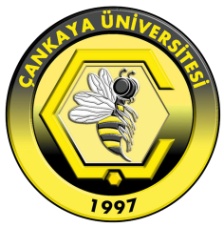 ÇANKAYA UNIVERSITYFaculty of …/ Department of… / …Vocational School… /Graduate School of… / SyllabusDepartmentInternational Trade and FinanceInternational Trade and FinanceInternational Trade and FinanceInternational Trade and FinanceInternational Trade and FinanceInternational Trade and FinanceInternational Trade and FinanceCourse Code & Course NameINTT 103: Economic Statistics and IndicatorsINTT 103: Economic Statistics and IndicatorsINTT 103: Economic Statistics and IndicatorsINTT 103: Economic Statistics and IndicatorsINTT 103: Economic Statistics and IndicatorsINTT 103: Economic Statistics and IndicatorsINTT 103: Economic Statistics and IndicatorsNumber of Weekly Lecture Hours3Weekly Lab/Tutorial Hours0Number of Credit Hours3ECTS Credit6 ECTSAcademic Year2023-20242023-20242023-20242023-20242023-20242023-20242023-2024SemesterFallFallFallFallFallFallFallInstructorProf. Dr. Dilek TemizProf. Dr. Dilek TemizProf. Dr. Dilek TemizProf. Dr. Dilek TemizProf. Dr. Dilek TemizProf. Dr. Dilek TemizProf. Dr. Dilek TemizE-maildilektemiz@cankaya.edu.trdilektemiz@cankaya.edu.trdilektemiz@cankaya.edu.trdilektemiz@cankaya.edu.trdilektemiz@cankaya.edu.trdilektemiz@cankaya.edu.trdilektemiz@cankaya.edu.trRoom &PhoneRoom: K/214    Phone: 233 12 15Room: K/214    Phone: 233 12 15Room: K/214    Phone: 233 12 15Room: K/214    Phone: 233 12 15Room: K/214    Phone: 233 12 15Room: K/214    Phone: 233 12 15Room: K/214    Phone: 233 12 15Lecture HoursThursday:  09:20-12:10Thursday:  09:20-12:10Thursday:  09:20-12:10Thursday:  09:20-12:10Thursday:  09:20-12:10Thursday:  09:20-12:10Thursday:  09:20-12:10Office HourCourse Web Sitehttps://intt103.cankaya.edu.tr/https://intt103.cankaya.edu.tr/https://intt103.cankaya.edu.tr/https://intt103.cankaya.edu.tr/https://intt103.cankaya.edu.tr/https://intt103.cankaya.edu.tr/https://intt103.cankaya.edu.tr/Course Description This course is to provide students with the necessary toolkit to analyze and extract information from economic indicators and statistics. We will concentrate on economic indicators to include fiscal, monetary and trade (i.e, the balance of payment accounts, exchanges rates etc.) indicators in this course. The aim of this course is to give you a theoretical understanding of the ideas behind data analysis in economics. This lecture is intended to provide the basis for a broad understanding of economic indicators and statistics.  Students are expected to demonstrate: Understanding of the main concepts, indicators and statistics employed within the field of economics; ability to understand and interpret economic information presented in textual, numerical or graphical form, select and apply economic concepts and principles to explain and analyze contemporary events at the micro and macro levels, make interpretations and valid inferences from information presented and evaluate the reliability of information given, organize and communicate economic ideas and arguments in a clear, logical and appropriate form.Prerequisites (if any)1st2nd2nd3rd4thPrerequisites (if any)Prerequisites (if any) Consent of the Instructor Consent of the Instructor Give others, if any.  Give others, if any. Co-requisites (if any)1st2nd2nd3rd4thCo-requisites (if any)Course Type   Must course for dept.      Must course for other dept.(s)       Elective course for dept.       Elective course for other dept.(s) Must course for dept.      Must course for other dept.(s)       Elective course for dept.       Elective course for other dept.(s) Must course for dept.      Must course for other dept.(s)       Elective course for dept.       Elective course for other dept.(s) Must course for dept.      Must course for other dept.(s)       Elective course for dept.       Elective course for other dept.(s) Must course for dept.      Must course for other dept.(s)       Elective course for dept.       Elective course for other dept.(s)Course Objectives Students are expected to demonstrate: 1. Understanding of the main concepts, indicators and statistics employed within the field of economics.2. Ability to a. understand and interpret economic information presented in textual, numerical or graphical form b. select and apply economic concepts and principles to explain and analyze contemporary events at the micro and macro levels c. make interpretations and valid inferences from information presented and evaluate the reliability of information given d. organizes and communicate economic ideas and arguments in a clear, logical and appropriate form.Course Outline Course Outline WeekTopic(s)1Introduction, Secondary data collection2Entering, Classifying and Comparing Data3Range, Width, min-max Values and Graphs4Graphs and Slopes5Using Descriptive Statistics in Business and Economics6Variations7Mid-term Examination8Index Numbers9Simple Linear Regression10The Balance of Payments11The Foreign Exchange Market12Technology Indicators of Turkey13Presentations14PresentationsGrading Policy Grading Policy Grading Policy Grading Policy Grading Policy Grading Policy Grading Policy Grading Policy Grading Policy Assesment ToolQuantityPercentageAssessment ToolQuantityPercentageAssessment ToolQuantityPercentageHomeworkBonusCase StudyAttendanceBonusQuiz210%Lab WorkBonusField StudyMidterm Exam130%Class ParticipationBonusProjectTerm Paper120% (Term Paper+Oral Presentation)Final Exam140%Textbook(s) Textbook(s) Textbook(s) Textbook(s) Textbook(s) Author(s)TitlePublisherPublication YearISBNReference Books Reference Books Reference Books Reference Books Reference Books Author(s)TitlePublisherPublication YearISBNLind, Douglas A., Marchal William D., Wathen, Samuel A.  Basic Statistics for Business and EconomicsMcgraw-Hill/Irwin Series Business Statistics2007978-0077230968Çepni, E.Ekonomik Göstergeler ve İstatistikler RehberiSeçkin Yayıncılık2010978-9750213809Nakip, M.Pazarlamada Araştırma Teknikleri, Üçüncü BaskıSeçkin Yayın Evi20139789750223280FLOYD J.E.Statistics for economists: A beginningUniversity of Toronto2010Available at: https:// www.economics.utoronto.ca/jfloyd/stats/ecs10.pdf.Teaching Policy A primary objective in teaching this class is to engage students in active learning and critical thinking about economic indicators and statistics. The primary method of teaching will likely stress interactive lecture and class discussion. A climate of inquiry and dialogue is encouraged between students and teachers and among students. A lot of the basic material that you will be responsible for will be presented in lecture and is material that is not explicitly in the readings, so class attendance is imperative. Class time will be devoted lectures and discussions. I will ask a lot of questions and will sometimes offer extra credit for correct answers. I strongly recommend to all students to read often one or several of these papers, The New York Times, The Financial Times etc.  We will spend a few moments each class period discussing the major topics of the day.Laboratory, Studio and Court Hall Usage The course will be taught in a laboratory environment.Computer Usage Especially, the first 7 weeks of the course requires a laboratory environment for computer applications. SPSS and Eviews are taught at beginner level.Learning Outcomes 1. Students will be familiar with economic indicators, data types, and sources. 2. Gain data presentation and analytical skills 3. Some basic information about classification of the statistical variables and statistical methods4. Calculating and using descriptive statistics in economics and business5. Using SPSS and EViews in calculating descriptive statistics6. Using SPSS and EViews to draw statistical graphs7. How to use or calculate ındex numbers in economical data base8. How to use regression analysis in economics and business sciences by using SPSS and EViews 9. How to use correlation analysis in economics and business sciences by SPSS and EViews